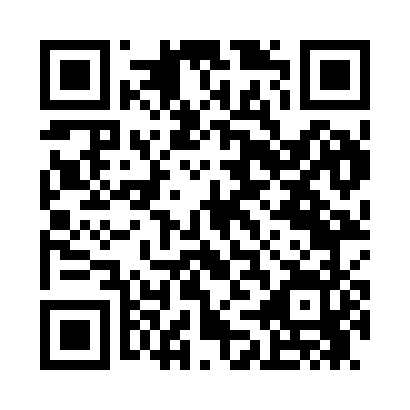 Prayer times for Little Hollow, New York, USAMon 1 Jul 2024 - Wed 31 Jul 2024High Latitude Method: Angle Based RulePrayer Calculation Method: Islamic Society of North AmericaAsar Calculation Method: ShafiPrayer times provided by https://www.salahtimes.comDateDayFajrSunriseDhuhrAsrMaghribIsha1Mon3:475:331:105:148:4810:332Tue3:485:331:105:148:4810:333Wed3:495:341:115:148:4810:324Thu3:505:341:115:158:4710:325Fri3:515:351:115:158:4710:316Sat3:515:361:115:158:4710:307Sun3:525:361:115:158:4610:308Mon3:535:371:115:158:4610:299Tue3:555:381:125:158:4510:2810Wed3:565:381:125:158:4510:2711Thu3:575:391:125:158:4410:2612Fri3:585:401:125:158:4410:2613Sat3:595:411:125:158:4310:2514Sun4:005:421:125:148:4310:2415Mon4:025:421:125:148:4210:2216Tue4:035:431:125:148:4110:2117Wed4:045:441:135:148:4110:2018Thu4:065:451:135:148:4010:1919Fri4:075:461:135:148:3910:1820Sat4:085:471:135:148:3810:1721Sun4:105:481:135:138:3710:1522Mon4:115:491:135:138:3610:1423Tue4:125:501:135:138:3510:1224Wed4:145:511:135:138:3510:1125Thu4:155:521:135:128:3410:1026Fri4:175:531:135:128:3310:0827Sat4:185:541:135:128:3210:0728Sun4:205:551:135:118:3010:0529Mon4:215:561:135:118:2910:0430Tue4:235:571:135:118:2810:0231Wed4:245:581:135:108:2710:00